МИКОЛАЇВСЬКИЙ НАЦІОНАЛЬНИЙ УНІВЕРСИТЕТ ІМЕНІ В.О. СУХОМЛИНСЬКОГО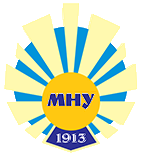 ЗАПРОШУЄ НА НАВЧАННЯ У 2023 РОЦІЗА ПЕРЕХРЕСНИМ ВСТУПОМУніверситет – заклад вищої освіти ІV рівня акредитації державної форми власностіздійснюємо підготовку фахівців за держзамовленням та контрактом за освітнім рівнем бакалавр  пропонуємо підготовку фахівців за такими спеціальностями:Сутність «перехресного вступу» полягає в тому, що фахівці з дипломом фахового молодшого бакалавра можуть вступати до закладів вищої освіти за будь-якою спеціальністю (освітньою програмою), навіть якщо вона є відмінною від тієї спеціальності, за якою вони вже здобули освіту.Метою «перехресного вступу» є надання більших можливостей в освітньому просторі та підвищення знань здобувачів у окремих галузях знань, а також можливість здобувати дві професії одночасноПеревагами «перехресного» вступу є:можливість навчатися за кошти державного замовлення; можливість отримати диплом за відмінною від вже здобутої спеціальності ;можливість розширити спектр професій при працевлаштуванні.Саме перехресний вступ надає широкі можливості для самовдосконалення, творчої реалізації, подальшого професійного розвитку, кар’єрного зростання, отримання гідної заробітної плати, успішного працевлаштування в провідних установах як України, так і далеко за її межамиМи по праву пишаємося своєю історією та традиціями. У нас завжди працювали і працюють люди, які дійсно люблять ту справу, якою займаються. Колектив університету та кафедри дуже мобільний, швидко реагує на зміни, що відбуваються в суспільному житті країни. Гордістю нашого освітнього закладу є наші студенти, які прославляють університет на конкурсах, олімпіадах, фестивалях, спортивних змаганнях, що свідчить про системну, ґрунтовну, всебічну роботу та постійну підтримку студентської молоді!Інформацію про умови вступу розміщено на сайті університету: http: mdu.edu.uaАдреса: м. Миколаїв, вул. Нікольська, 24, І корпус. Телефони для зв’язку: (099)4238530, (093)2346310, (097)3937505Гарантований вступ до університету за умови вибору пріоритету № 1!E-mail: kafedra.menedzhmentu.zed@gmail.com                       Instagram: kaf_finance_oblik 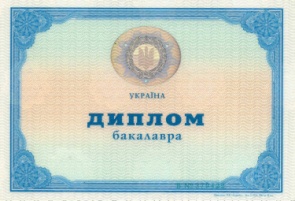 Соціальна робота     073 Менеджмент Освітні програми: МенеджментБізнес-психологія управління Комп’ютерні науки      073 Менеджмент Освітня програма: МенеджментСоціальна робота,  Комп’ютерні науки072 Фінанси, банківська справа, страхування та фондовий ринокОсвітня програма: Фінанси, банківська справа, страхування та фондовий ринок Соціальна робота 051 ЕкономікаОсвітні програми: Економіка Управління персоналом і економіка праціКомп’ютерні науки051 ЕкономікаОсвітня програма: Економіка